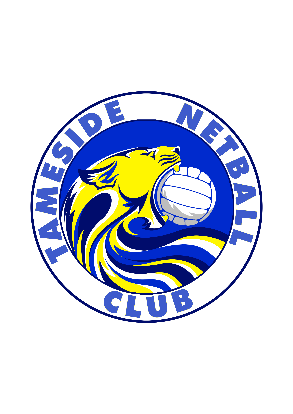 Role outline:			Competition OfficerNAME OF CLUB:		TAMESIDE NETBALL CLUBROLE:				COMPETITION OFFICERRESPONSIBLE TO:		CLUB COMMITTEENAME OF VOLUNTEER:	JANE CHISNALLSTART DATE:			1 SEPTEMBER 2021END DATE:			31 AUGUST 2022Main duties:network and establish partnerships within the county, region and country to ensure that the club is registered with all competitions;promote and ensure all competitions are detailed to coaches and managers;support all squad entries and manage applications;organise officials and relevant club representation for individual competition requirements;confirm all entries and arrangements with coaches and managers;manage and organize any accommodation, travel and fees associated with competitions;promote to clubs across the county any tournament Tameside Junior Netball Club may run; andattend committee meetings and annual general meeting providing an annual report.Signed ……………………………………………………………………..Date ………………………………………………………………………..